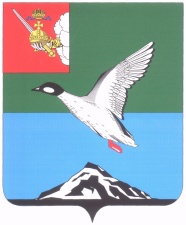 АДМИНИСТРАЦИЯ ЧЕРЕПОВЕЦКОГО МУНИЦИПАЛЬНОГО РАЙОНА П О С Т А Н О В Л Е Н И Еот 20.07.2017 									         № 2240г. ЧереповецО мерах по реализации статьи 12 Федерального закона от 25.12.2008 № 273-ФЗ «О противодействии коррупции»В соответствии со статьей 12 Федерального закона от 25.12.2008                     № 273-ФЗ «О противодействии коррупции» ПОСТАНОВЛЯЮ:1. Утвердить перечень должностей муниципальной службы, замещение которых обязывает в течение двух лет после увольнения замещать должности на условиях трудового договора в организации и (или) выполнение в данной организации работы (оказание данной организации услуги) в течение месяца стоимостью более ста тысяч рублей на условиях гражданско-правового договора (гражданско-правовых договоров), если отдельные функции муниципального управления данной организацией входили в должностные (служебные) обязанности лица, замещавшего  должность муниципального  службы, с согласия комиссии по соблюдению требований к служебному поведению муниципальных служащих администрации Череповецкого муниципального района и урегулированию конфликта интересов.2. Решения комиссии по соблюдению требований к служебному поведению муниципальных служащих администрации Череповецкого муниципального района и урегулированию конфликтов интересов о согласии на замещение должности на условиях трудового договора в организации                  и (или) на выполнение в данной организации работ (оказание данной организации услуг) в течение месяца стоимостью более ста тысяч рублей на условиях гражданско-правового договора (гражданско-правовых договоров) в случаях, указанных в пункте 1 настоящего постановления, принимаются               в порядке, установленном Положением о комиссии по соблюдению требований к служебному поведению муниципальных служащих администрации Череповецкого муниципального района и урегулированию конфликта интересов, утвержденным постановлением администрации района от 27.08.2014 № 2344.3. Начальнику отдела муниципальной службы, кадров и защиты информации администрации района Зябловой Е.С. довести данное постановление до сведения муниципальных служащих под подпись.4. Признать утратившими силу постановления администрации района:от 25.05.2012 № 1274 «О мерах по реализации статьи 12 Федерального закона от 25.12.2008 № 273-ФЗ «О противодействии коррупции», за исключением пункта 3;от 04.06.2014 № 1505 «О внесении изменений в постановление администрации района от 25.05.2012 № 1274 «О мерах по реализации    статьи 12 Федерального закона от 25.12.2008 № 273-ФЗ «О противодействии коррупции»  за исключением пункта 3.5. Постановление подлежит опубликованию в газете «Сельская новь»                    и размещению на официальном  сайте Череповецкого муниципального района в информационно-телекоммуникационной сети Интернет.Глава района                                                                                   Н.В.Виноградов УТВЕРЖДЕНпостановлением администрации районаот 20.07.2017 № 2240Переченьдолжностей муниципальной службы, замещение которых обязывает в течение двух лет после увольнения замещать должности на условиях трудового договора в организации и (или) выполнение в данной организации работы (оказание данной организации услуги) в течение месяца стоимостью более ста тысяч рублей на условиях гражданско-правового договора (гражданско-правовых договоров), если отдельные функции муниципального управления данной организацией входили в должностные (служебные) обязанности лица, замещавшего должность муниципального службы, с согласия комиссии по соблюдению требований к служебному поведению муниципальных служащих администрации Череповецкого муниципального района и урегулированию конфликта интересовПервый заместитель главы районаЗаместитель главы района Экспертно-правовое управлениеНачальник управленияЗаместитель начальника управленияУправление архитектуры и градостроительстваНачальник управленияЗаместитель начальника управленияКомитет имущественных отношенийПредседатель КомитетаЗаместитель председателя Комитета Начальник отдела по землепользованию и арендным платежамНачальник отдела по управлению имуществомЗаместитель начальника отдела по управлению имуществомОтдел стратегического планированияНачальник отдела Заместитель начальника отдела Главный специалистУправление строительства и жилищно-коммунального хозяйстваНачальник управленияЗаместитель начальника управленияГлавный специалистОтдел по мобилизационной работе, гражданской обороне, защите населения и территории от чрезвычайных ситуацийНачальник отделаЗаместитель начальника отделаГлавный специалист Отдел сельского хозяйстваНачальник отдела Ведущий специалист Финансовое управлениеНачальник управленияЗаместитель начальника управления, начальник бюджетного отделаГлавный специалист бюджетного отделаВедущий специалист бюджетного отделаНачальник отдела доходовВедущий специалист отдела доходовНачальник отдела исполнения бюджетаГлавный специалист отдела исполнения бюджета*Ведущий специалист отдела исполнения бюджетаНачальник отдела по формированию и исполнению бюджетов сельских поселенийГлавный специалист отдела по формированию и исполнению бюджетов сельских поселенийОтдел муниципальных закупокНачальник отделаГлавный специалистВедущий специалистОтдел земельного и экологического контроля Начальник отдела Заместитель начальника отделаГлавный специалистВедущий специалистОтдел внутреннего финансового контроляНачальник отдела Главный специалистУправление образованияНачальник управленияЗаместитель начальника управленияОтдел по делам культуры и молодежиНачальник отделаГлавный специалистОтдел по опеке и попечительствуНачальник отделаВедущий специалистОтдел документирования и взаимодействия с муниципальными образованиямиНачальник отделаГлавный специалистОтдел муниципальной службы, кадров и защиты информацииНачальник отделаНачальник сектора Главный специалистАрхивный отделНачальник отделаГлавный специалист* До 29.08.2017